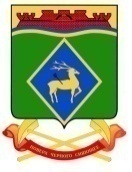 РОСТОВСКАЯ ОБЛАСТЬСОБРАНИЕ ДЕПУТАТОВ БЕЛОКАЛИТВИНСКОГО РАЙОНАРЕШЕНИЕОб определении размера денежного содержания лиц,замещавших муниципальные должности в органах местного самоуправления Белокалитвинского районаВ соответствии с Федеральным законом от 02 марта 2007 года № 25-ФЗ «О муниципальной службе в Российской Федерации», Областным законом от 09 октября 2007 года № 786-ЗС «О муниципальной службе в Ростовской области», Областным законом от 13 октября 2008 года №103-ЗС «О гарантиях осуществления полномочий депутата представительного органа муниципального образования, члена выборного органа местного самоуправления, выборного должностного лица местного самоуправления в Ростовской области», в целях установления гарантий пенсионного обеспечения лиц, замещавших муниципальные должности на постоянной основе,Собрание депутатов Белокалитвинского районаРЕШИЛО:1. Утвердить положение «Об определении размера денежного содержания лиц, замещавших муниципальные должности в органах местного самоуправления Белокалитвинского района» (далее - Положение) согласно приложению к настоящему решению.2. Настоящее решение вступает в силу после его официального опубликования и распространяется на правоотношения, возникшие с 16 марта 2017 года.3. Контроль за исполнением настоящего решения возложить на председателя постоянной комиссии Собрания депутатов Белокалитвинского района по экономической реформе, бюджету, налогам и муниципальной собственности А.И. Ткачева и управляющего делами Администрации района Л.Г. Василенко.Председатель Собрания депутатов –глава Белокалитвинского района                                                        С.В. Харченко09 ноября 2021 годаПриложениек решению Собрания депутатовБелокалитвинского районаот 09 ноября 2021 года № 8«Об определении размера денежного содержания лиц,замещавших муниципальные должностив органах местного самоуправленияБелокалитвинского района»ПОЛОЖЕНИЕоб определении размера денежного содержания лиц, замещавших муниципальные должности в органах местного самоуправления Белокалитвинского района1. Настоящее Положение применяется исключительно для определения размера государственной пенсии за выслугу лет лицам, замещавшим муниципальные должности в органах местного самоуправления Белокалитвинского района и осуществлявшим полномочия на постоянной основе (далее – лица, замещавшие муниципальные должности).2. Денежное содержание лиц, замещавших муниципальные должности, состоит из должностного оклада и ежемесячного денежного поощрения в соответствии с замещаемой ими муниципальной должностью, а также из дополнительных выплат.3. Размеры должностных окладов лиц, замещавших муниципальные должности, устанавливаются в размерах, кратных должностному окладу в соответствии с замещаемой государственным гражданским служащим Ростовской области должностью государственной гражданской службы Ростовской области «специалист», установленному Областным законом от 10 декабря 2010 года № 538- «О денежном содержании государственных гражданских служащих Ростовской области».4. Коэффициенты, применяемые при установлении размеров должностных окладов лиц, замещавших муниципальные должности, устанавливаются согласно приложению 1 к настоящему Положению. При установлении размеров должностных окладов лиц, замещавших муниципальные должности, их размеры подлежат округлению до целого рубля в сторону увеличения.5. Размеры ежемесячного денежного поощрения лиц, замещавших муниципальные должности, устанавливаются в размерах, кратных должностному окладу.Коэффициенты, применяемые при установлении размеров ежемесячного денежного поощрения лиц, замещавших муниципальные должности, устанавливаются согласно приложению 2 к настоящему Положению.6. К дополнительным выплатам относятся:  1) ежемесячная надбавка за работу со сведениями, составляющими государственную тайну устанавливаемая в соответствии:- с постановлением Правительства Российской Федерации  от 18 сентября 2006 года №573 «О предоставлении социальных гарантий гражданам, допущенным к государственной тайне на постоянной основе, и сотрудникам структурных подразделений по защите государственной тайны»; - правовым актом органа местного самоуправления; 2) единовременная выплата при предоставлении ежегодного оплачиваемого отпуска в размере двух должностных окладов в год; 3) материальная помощь в размере одного должностного оклада в год.7. Размеры должностных окладов лиц, замещавших муниципальные должности, ежегодно увеличиваются (индексируются) в сроки и в пределах размера повышения (индексации) должностных окладов (денежного содержания) государственных гражданских служащих Ростовской области. При увеличении (индексации) должностных окладов лиц, замещавших муниципальные должности, их размеры подлежат округлению до целого рубля в сторону увеличения.При индексации должностных окладов лиц, замещавших муниципальные должности необходимо применять коэффициент повышения (индексации), устанавливаемый решением Собрания депутатов Белокалитвинского района о бюджете Белокалитвинского района на соответствующий финансовый год.Председатель Собрания депутатов –глава Белокалитвинского района                                                      С.В. Харченко09 ноября 2021 годаПриложение 1к Положению«Об определении размера денежного содержания лиц,замещавших муниципальные должностив органах местного самоуправленияБелокалитвинского района»КОЭФФИЦИЕНТЫ,применяемые при исчислении размеров должностных окладов лиц, замещавших муниципальные должности на постоянной основеПредседательСобрания депутатов -глава Белокалитвинского района                                                     С.В. ХарченкоПриложение 2к Положению«Об определении размера денежного содержания лиц,замещавших муниципальные должностив органах местного самоуправленияБелокалитвинского района»КОЭФФИЦИЕНТЫ,применяемые при исчислении размеров ежемесячного денежного поощрения лиц, замещавших муниципальные должности на постоянной основеПредседательСобрания депутатов -глава Белокалитвинского района                                                     С.В. Харченко09 ноября 2021 года№ 8г. Белая КалитваНаименование должностиКоэффициентыГлава Белокалитвинского района3,45Председатель Собрания депутатов Белокалитвинского района3,45Наименование должностиКоэффициентыГлава Белокалитвинского района4,71Председатель Собрания депутатов Белокалитвинского района4,71